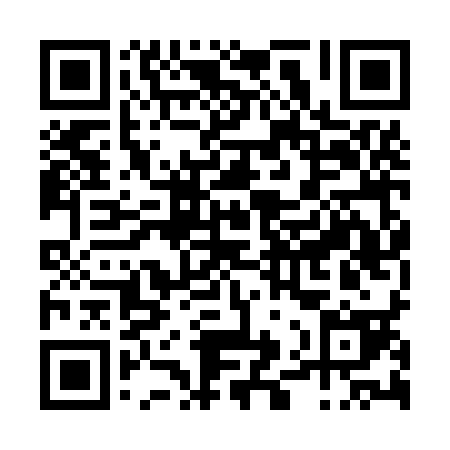 Prayer times for Vale do Escudeiro, PortugalWed 1 May 2024 - Fri 31 May 2024High Latitude Method: Angle Based RulePrayer Calculation Method: Muslim World LeagueAsar Calculation Method: HanafiPrayer times provided by https://www.salahtimes.comDateDayFajrSunriseDhuhrAsrMaghribIsha1Wed4:516:341:306:248:2610:022Thu4:506:321:306:258:2710:043Fri4:486:311:306:258:2810:054Sat4:476:301:296:268:2910:065Sun4:456:291:296:268:3010:086Mon4:436:281:296:278:3110:097Tue4:426:271:296:278:3210:118Wed4:406:261:296:288:3310:129Thu4:396:251:296:288:3410:1310Fri4:376:241:296:298:3510:1511Sat4:366:231:296:298:3610:1612Sun4:346:221:296:308:3710:1813Mon4:336:211:296:308:3810:1914Tue4:316:201:296:318:3910:2015Wed4:306:191:296:318:4010:2216Thu4:296:181:296:328:4110:2317Fri4:276:171:296:328:4210:2418Sat4:266:161:296:338:4210:2619Sun4:256:151:296:338:4310:2720Mon4:236:151:296:348:4410:2821Tue4:226:141:296:348:4510:3022Wed4:216:131:296:358:4610:3123Thu4:206:131:296:358:4710:3224Fri4:196:121:306:368:4810:3325Sat4:186:111:306:368:4810:3526Sun4:176:111:306:378:4910:3627Mon4:166:101:306:378:5010:3728Tue4:156:101:306:388:5110:3829Wed4:146:091:306:388:5210:3930Thu4:136:091:306:398:5210:4031Fri4:126:081:306:398:5310:41